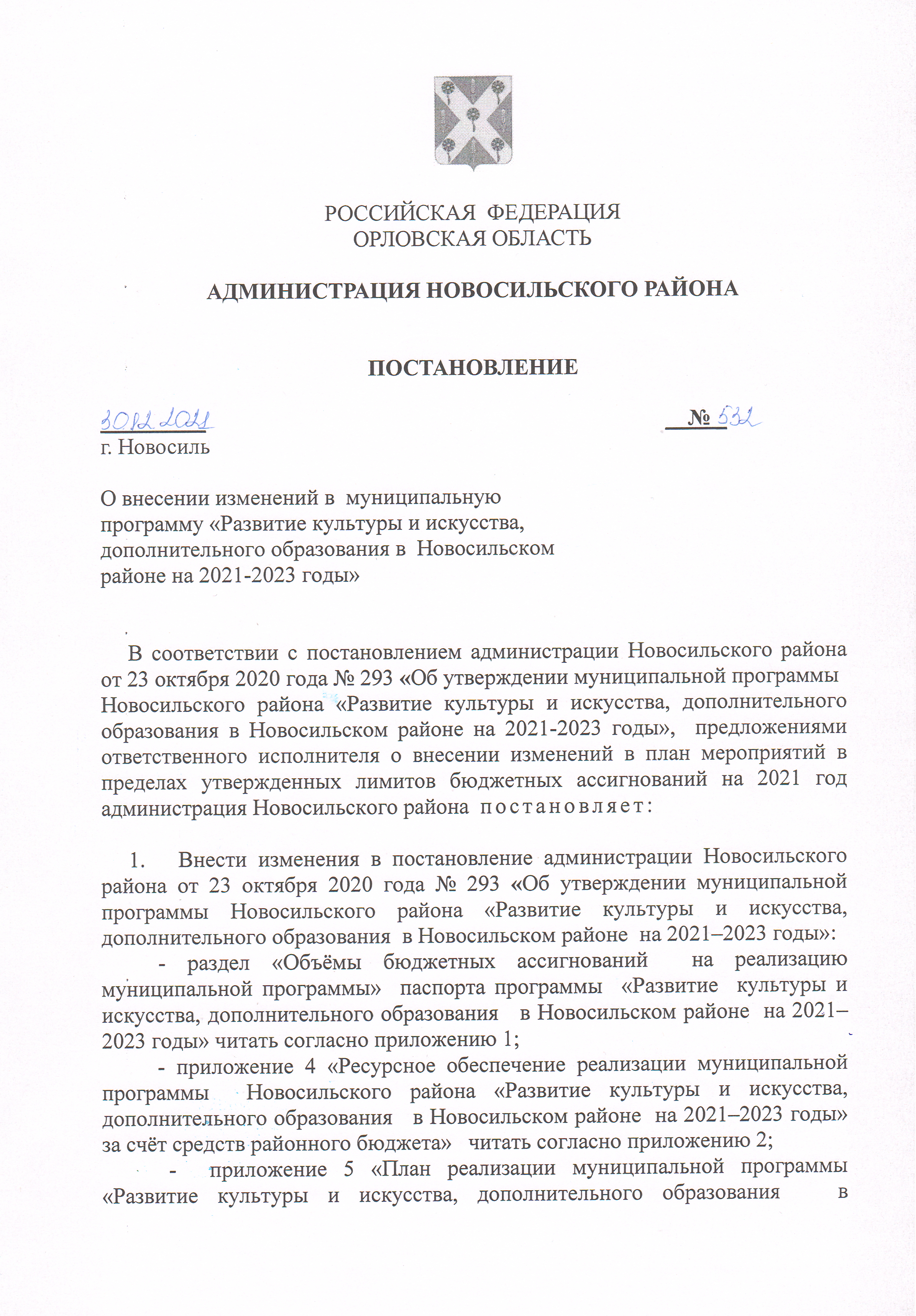 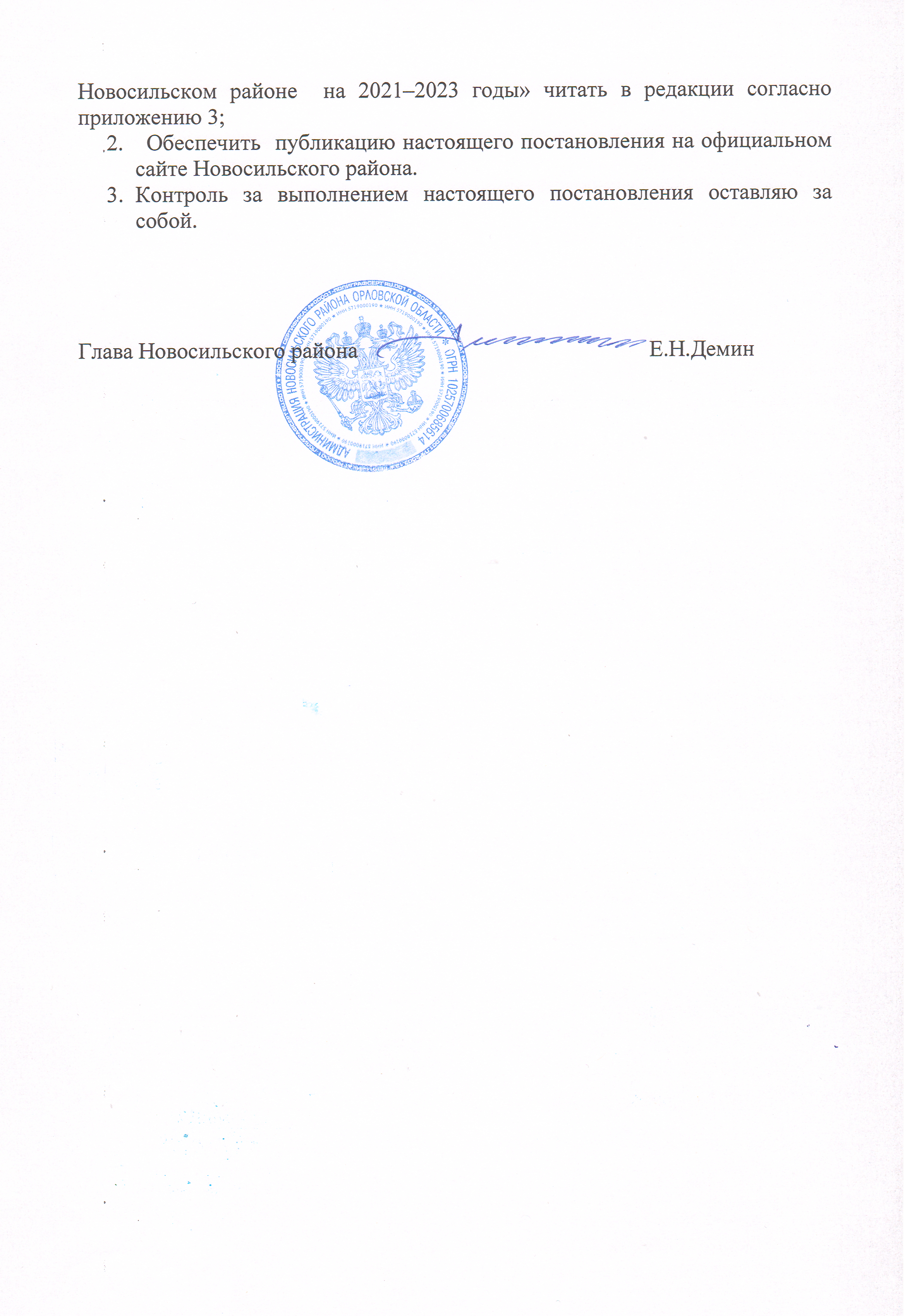 Приложение к постановлению      Главы Новосильского района  от       30.12.2021   г. № 532МУНИЦИПАЛЬНАЯ ПРОГРАММА НОВОСИЛЬСКОГО РАЙОНА «Развитие культуры и искусства,  дополнительного образования в Новосильском районе  на 2021–2023 годы»Ответственный исполнитель муниципальной программыГод составления проекта муниципальной программы – 2020 годПриложение 1ПАСПОРТмуниципальной программы Новосильского района «Развитие культуры и искусства, дополнительного образования в Новосильском районе на 2021-2023 годы»Приложение 4к муниципальной программе Новосильского района «Развитие культуры и искусства, дополнительного образования в Новосильском районе на 2021–2023 годы»Ресурсное обеспечение реализации муниципальной программы Новосильского района «Развитие культуры и искусства, дополнительного образования в Новосильском районе 
 на 2021–2023 годы» за счет средств районного бюджетатыс. руб.Приложение 5к муниципальной программе Новосильского района «Развитие культуры и искусства, дополнительного образования в Новосильском районе на 2021–2023 годы»План реализации муниципальной программы « Развитие культуры и искусства, дополнительного образования в Новосильском районе на 2021-2023 годы»Отдел культуры и архивного делаадминистрации Новосильскогорайона__________________С.П.ДорофееваНачальник отдела культуры и архивного дела  администрации Новосильского районаС.П. Дорофееват. 2-18-03Наименование муниципальной программыМуниципальная программа Новосильского района «Развитие культуры и искусства, дополнительного образования в Новосильском районе на 2021-2023 годы»Ответственный исполнитель муниципальной программыОтдел культуры и архивного дела администрации Новосильского района Орловской области Соисполнители муниципальной программы Финансовый отдел администрации Новосильского района; Управление организационно- контрольной работы и делопроизводства администрации Новосильского района;  Перечень подпрограмм   Отсутствуют Цели муниципальной программыПовышение эффективности использования потенциала сферы культуры в Новосильском районеЗадачи 
муниципальной программы1.Создание условий для наиболее полного удовлетворения культурных потребностей населения и его занятий художественным творчеством.2.Сохранение историко-культурного достояния Новосильского района3.Создание условий для формирования и развития нравственных и духовных ценностей населения.4.Повышение престижа сферы культуры.Целевые индикаторы 
и показатели 
муниципальной программыЦелевыми индикаторами муниципальной программы в сфере культуры и искусства являются:Количество посещений библиотек;Комплектование книжного фонда;Количество предоставленной информации;Книгообеспеченность муниципальных библиотек (на одного жителя в год);Посещаемость музейных учреждений;Доля представленных (во всех формах) зрителю музейных предметов в общем количестве музейных предметов основного фонда;Количество воинских захоронений, братских могил и памятных знаков, на которых проведены работы по ремонту, реконструкции и благоустройству;Количество  проведенных  культурно-массовых  мероприятий   на базе муниципальных  бюджетных учреждений культуры;Количество посещений культурно-досуговых мероприятий;Количество функционирующих любительских объединений и кружков;Доля учреждений культуры, состояние которых является удовлетворительным в общем количестве учреждений;Количество обучающихся детей в общей численности учащихся района;Количество учащихся, лауреатов конкурсов от общего количества учащихся  МБУДО «Новосильская ДШИ»;Доля специалистов, прошедших обучение, переподготовку и повышение квалификации в области дополнительного образования детей в сфере культуры и искусства от общего количества специалистов. Этапы и сроки реализации муниципальной программыРеализация муниципальной программы предусмотрена в 2021–2023 годах.  Объемы бюджетных ассигнований 
на реализацию муниципальной программыОбщая сумма денежных средств на финансирование муниципальной программы составит 89975,57915 тысяч рублей, в том числе: в   2021 году – 40481,26905 тысяч рублей;2022 году – 25035,6101 тысяч рублей;2023 году – 24458,7 тысяч рублей; Ожидаемые результаты реализации муниципальной программыОжидаемыми результатами реализации муниципальной программы в сфере культуры 
и искусства будут являться:1) Укрепление единого культурного пространства, обеспечение выравнивания доступа к культурным ценностям и информационным ресурсам различных категорий граждан, проживающих на территории района;2) Увеличение показателей по комплектованию библиотечных и музейных фондов;3) Рост объемов оказания туристско-экскурсионных услуг; 4) Восстановление и обустройство воинских захоронений, установка новых памятников, памятных знаков и плит с именами погибших военнослужащих в годы Великой Отечественной войны 1941–1945 годов;5) Сохранение и возрождение народного творчества, народных художественных промыслов;6) Создание благоприятных условий для развития одаренных детей и молодежи;7) Сохранение и развитие школы дополнительного художественного образования в Новосильском районе; 8) Внедрение инновационных технологий в деятельность учреждений культуры;9) Укрепление кадрового потенциала муниципальных учреждений культуры.10) Увеличение количества специального оборудования, приобретенного для учреждений культуры;     СтатусНаименованиемуниципальной программы, подпрограммы,   
основного мероприятияОтветственный исполнитель и соисполнители муниципальной программы, подпрограммы, основного мероприятияКод бюджетной 
классификацииКод бюджетной 
классификацииКод бюджетной 
классификацииКод бюджетной 
классификацииКод бюджетной 
классификацииРасходы по годам реализацииРасходы по годам реализацииРасходы по годам реализацииСтатусНаименованиемуниципальной программы, подпрограммы,   
основного мероприятияОтветственный исполнитель и соисполнители муниципальной программы, подпрограммы, основного мероприятияВед.РзПрЦСРВР2021год2022год2023год1234567891011Муниципальная 
программаРазвитие культуры и искусства, туризма, сохранение и реконструкция военно-мемориальных объектов в Новосильском районе (2021–2023годы)Всего003000000020738,123504,621619,2Муниципальная 
программаРазвитие культуры и искусства, туризма, сохранение и реконструкция военно-мемориальных объектов в Новосильском районе (2021–2023годы)Отдел культуры и архивного дела администрации Новосильского районаХХХХХХХХРаздел 1ММБУК «Новосильская ЦБС»Всего00308010003389,73650,53780,4Основное 
мероприятие 1Библиотечное, библиографическое и информационное обслуживание пользователей библиотеки.-//-00308016111971,52312,52446,6Основное 
мероприятие 2Формирование, учет, изучение, обеспечение физического сохранения и безопасности, включая оцифровку фондов.-//-0030801611501,2462,2488,9Основное 
мероприятие 3Библиографическая обработка документов и создание каталогов-//-0030801611501,2462,2488,9Основное 
мероприятие 4Комплектование книжных фондов библиотек района-//-003080161255,01,0Основное 
мероприятие 5Поощрение работников библиотек – победителей областных и федеральных профессиональных конкурсов-//-00308016120125,0Основное 
мероприятие 6Укрепление и развитие материально –технической базы библиотек района-//-0030801612265,9275150,0Замена оконных блоков в Новосильской детской библиотеке000Приобретение оргтехника0500Приобретение огнетушителей10,400Замена отопления в Новосильской  детской библиотеке255,500Текущий ремонт здания детской библиотеки  г. Новосиль0225150Основное 
мероприятие 7Оплата кредиторской задолженности-//-0030801612144,9121,6200,0Раздел 2ММБУК «Новосильский РКМ»Всего00308010003754,63318,42614,9Основное 
мероприятие 1Формирование, учет, изучение, обеспечение физического сохранения и безопасности музейных предметов, музейных коллекций-//-0030801611365,7310,2314,2Основное 
мероприятие 2Публичный показ музейных предметов, музейных коллекций-//-00300801611648,4648,8608,8Основное 
мероприятие 3Создание экспозиций (выставок), музеев, организация выездных выставок-//-003008016111186,01392,71306,9Основное 
мероприятие 4Проведение ремонта, реконструкции и благоустройства воинских захоронений, братских могил и памятных знаков, расположенных на территории района-//-003080161220,435,035,0Воинское захоронение в с.Тростниково Зареченского сельского поселения33,0Воинское захоронение в д.М.Пруды Прудовского сельского поселения13,0Воинское захоронение в с.ЗадушноеВяжевского сельского поселения200Военно-исторический комплекс «Вяжи»20,42,02,0Основное 
мероприятие 5Укрепление и развитие материально – технической базы музеев района-//-00308016121450,2825,2250,0Проведение геодезических, геологических изысканий, изготовление проектно-сметной документации на реконструкцию и капитальный ремонт здания Новосильского РКМ1450,2Реконструкция и капитальный ремонт помещения Новосильского краеведческого музея825,2Замена оконных блоков Вяжевского военно-исторического комплекса250,0Основное 
мероприятие 6Оплата кредиторскойзадолженности-//-0030080161283,9106,5100,0Раздел 3ММБУК «Новосильское КДО»Всего00308010007695,110721,59712,1Основное мероприятие 1Организация деятельности клубных формирований и формирований самодеятельного народного творчества-//-00308016113591,43875,94401,10Основное 
мероприятие 2Организация и проведение мероприятий.-//-00308016123591,43876,04401,0Основное 
мероприятие 3Концертное обслуживание населения.-//-0030801612200,0100,0Основное мероприятие 4Обеспечение условий для народного художественного творчества: адресная поддержка народных промыслов-//-003080161210,0010,00Основное мероприятие 5Организация на базе учреждений культуры волонтерского движения «Волшебство на пороге» по работе с детьми с особенностями в развитии, лицами пожилого возраста, инвалидами.-//-003080161210,00Основное мероприятие 6Поощрение  лучших муниципальных учреждений и их работников клубных учреждений – победителей областных и федеральных профессиональных конкурсов-//-0030801612120Основное мероприятие 7Укрепление и развитие материально-технической базы, приобретение специального оборудования для клубных учреждений-//-0030801612271,02348,5500,0Капитальный ремонтНовосильского ЦДК (экспертиза ПСД, ремонт)600,0300,0Капитальный ремонт (экспертиза ПСД, ремонт) Прудовского СДК1548,5Замена оконных блоков в Селезневском СДК56,8Приобретение звукоусиливающей аппаратуры214,2200,0200,0Основное 
мероприятие 8Оплата кредиторской задолженности-//-0030801612241,3389,1300,0Раздел 4МБУ ДО «Новосильская ДШИ»Всего00307030005898,75814,25511,8Основное 
мероприятие 1Реализация дополнительных предпрофессиональных программ в области искусств-//-00307036114527,35010,25126,8Основное 
мероприятие 2Поддержка молодых дарований-//-003070361215,435,035,0Основное 
мероприятие 3Укрепление и развитие материально-технической базы МБУДО «Новосильская ДШИ»-//-00307036121138,1546,2150,0Приобретение музыкальных инструментов300,28331Капитальный ремонт здания ДШИ519,81295Укрепление и развитие материально-технической базы МБУДО «Новосильская ДШИ»318,00374546,2150,0Основное 
мероприятие 4Оплата кредиторской задолженности-//-0030703612217,9222,8200,0СтатусНаименование муниципальной программы, основного мероприятия программыИсточник финансированияОценка расходов (тыс.руб.), годыОценка расходов (тыс.руб.), годыОценка расходов (тыс.руб.), годыСтатусНаименование муниципальной программы, основного мероприятия программыИсточник финансирования202120222023123456Муниципальная программа« Развитие культуры и искусства, дополнительного образования в Новосильском 2021-2023   годы»Всего: в том числе40481,2690525035,610124458,7Муниципальная программа« Развитие культуры и искусства, дополнительного образования в Новосильском 2021-2023   годы»Федеральный бюджет12328,080756451999,5Муниципальная программа« Развитие культуры и искусства, дополнительного образования в Новосильском 2021-2023   годы»Областной бюджет7045,0883516,0101470Муниципальная программа« Развитие культуры и искусства, дополнительного образования в Новосильском 2021-2023   годы»Бюджет муниципального района20738,123504,621619,2Муниципальная программа« Развитие культуры и искусства, дополнительного образования в Новосильском 2021-2023   годы»Средства от приносящей доход деятельности200200200Муниципальная программа« Развитие культуры и искусства, дополнительного образования в Новосильском 2021-2023   годы»Внебюджетные источники170170170Раздел 1Библиотечное обслуживание населенияВсего: в том числе5628,475593950,53850,4Раздел 1Библиотечное обслуживание населенияФедеральный бюджет42,39461450Раздел 1Библиотечное обслуживание населенияОбластной бюджет2196,3809915570Раздел 1Библиотечное обслуживание населенияБюджет муниципального района3389,73650,53780,4Раздел 1Библиотечное обслуживание населенияСредства от приносящей доход деятельности000Раздел 1Библиотечное обслуживание населенияВнебюджетные источники000Основное мероприятие 1Библиотечное, библиографическое и информационное обслуживание пользователей библиотеки.Всего: в том числе3337,24972312,52446,6Основное мероприятие 1Библиотечное, библиографическое и информационное обслуживание пользователей библиотеки.Федеральный бюджетОсновное мероприятие 1Библиотечное, библиографическое и информационное обслуживание пользователей библиотеки.Областной бюджет1365,7497Основное мероприятие 1Библиотечное, библиографическое и информационное обслуживание пользователей библиотеки.Бюджет муниципального района1971,52312,52446,6Основное мероприятие 1Библиотечное, библиографическое и информационное обслуживание пользователей библиотеки.Средства от приносящей доход деятельностиОсновное мероприятие 1Библиотечное, библиографическое и информационное обслуживание пользователей библиотеки.Внебюджетные источникиОсновное мероприятие 2Формирование, учет, изучение, обеспечение физического сохранения и безопасности, включая оцифровку фондов Всего: в том числе845,4462,2488,9Основное мероприятие 2Формирование, учет, изучение, обеспечение физического сохранения и безопасности, включая оцифровку фондов Федеральный бюджетОсновное мероприятие 2Формирование, учет, изучение, обеспечение физического сохранения и безопасности, включая оцифровку фондов Областной бюджет344,2Основное мероприятие 2Формирование, учет, изучение, обеспечение физического сохранения и безопасности, включая оцифровку фондов Бюджет муниципального района501,2462,2488,9Основное мероприятие 2Формирование, учет, изучение, обеспечение физического сохранения и безопасности, включая оцифровку фондов Средства от приносящей доход деятельностиОсновное мероприятие 2Формирование, учет, изучение, обеспечение физического сохранения и безопасности, включая оцифровку фондов Внебюджетные источникиОсновное мероприятие 3Библиографическая обработка документов и создание каталогов Всего: в том числе845,4462,2488,9Основное мероприятие 3Библиографическая обработка документов и создание каталогов Федеральный бюджетОсновное мероприятие 3Библиографическая обработка документов и создание каталогов Областной бюджет344,2Основное мероприятие 3Библиографическая обработка документов и создание каталогов Бюджет муниципального района501,2462,2488,9Основное мероприятие 3Библиографическая обработка документов и создание каталогов Средства от приносящей доход деятельностиОсновное мероприятие 3Библиографическая обработка документов и создание каталогов Внебюджетные источникиОсновное мероприятие 4Комплектование книжных фондов библиотек района Всего: в том числе49,625895321Основное мероприятие 4Комплектование книжных фондов библиотек района Федеральный бюджет42,3946045Основное мероприятие 4Комплектование книжных фондов библиотек района Областной бюджет2,23129320Основное мероприятие 4Комплектование книжных фондов библиотек района Бюджет муниципального района551Основное мероприятие 4Комплектование книжных фондов библиотек района Средства от приносящей доход деятельностиОсновное мероприятие 4Комплектование книжных фондов библиотек района Внебюджетные источникиОсновное мероприятие 5Поощрение работников библиотек – победителей областных и федеральных профессиональных конкурсов Всего: в том числе011455Основное мероприятие 5Поощрение работников библиотек – победителей областных и федеральных профессиональных конкурсов Федеральный бюджет100Основное мероприятие 5Поощрение работников библиотек – победителей областных и федеральных профессиональных конкурсов Областной бюджет250Основное мероприятие 5Поощрение работников библиотек – победителей областных и федеральных профессиональных конкурсов Бюджет муниципального района125Основное мероприятие 5Поощрение работников библиотек – победителей областных и федеральных профессиональных конкурсов Средства от приносящей доход деятельностиОсновное мероприятие 5Поощрение работников библиотек – победителей областных и федеральных профессиональных конкурсов Внебюджетные источникиОсновное мероприятие 6Укрепление и развитие материально – технической базы библиотек района Всего: в том числе405,9425150Основное мероприятие 6Укрепление и развитие материально – технической базы библиотек района Федеральный бюджет00Основное мероприятие 6Укрепление и развитие материально – технической базы библиотек района Областной бюджет1401500Основное мероприятие 6Укрепление и развитие материально – технической базы библиотек района Бюджет муниципального района265,9275150Основное мероприятие 6Укрепление и развитие материально – технической базы библиотек района Средства от приносящей доход деятельности00Основное мероприятие 6Укрепление и развитие материально – технической базы библиотек района Внебюджетные источники00Замена оконных блоков в Новосильской детской библиотекеВсего: в том числе4000Замена оконных блоков в Новосильской детской библиотекеФедеральный бюджетЗамена оконных блоков в Новосильской детской библиотекеОбластной бюджет40Замена оконных блоков в Новосильской детской библиотекеБюджет муниципального районаЗамена оконных блоков в Новосильской детской библиотекеСредства от приносящей доход деятельностиЗамена оконных блоков в Новосильской детской библиотекеВнебюджетные источникиПриобретение оргтехникиВсего: в том числе02000Приобретение оргтехникиФедеральный бюджетПриобретение оргтехникиОбластной бюджет150Приобретение оргтехникиБюджет муниципального района50Приобретение оргтехникиСредства от приносящей доход деятельностиПриобретение оргтехникиВнебюджетные источникиПриобретение огнетушителейВсего: в том числе10,400Приобретение огнетушителейФедеральный бюджетПриобретение огнетушителейОбластной бюджетПриобретение огнетушителейБюджет муниципального района10,4Приобретение огнетушителейСредства от приносящей доход деятельностиПриобретение огнетушителейВнебюджетные источникиЗамена отопления в Новосильской  детской библиотекеВсего: в том числе255,500Замена отопления в Новосильской  детской библиотекеФедеральный бюджетЗамена отопления в Новосильской  детской библиотекеОбластной бюджетЗамена отопления в Новосильской  детской библиотекеБюджет муниципального района255,5Замена отопления в Новосильской  детской библиотекеСредства от приносящей доход деятельностиЗамена отопления в Новосильской  детской библиотекеВнебюджетные источникиТекущий ремонт здания детской библиотеки  г.НовосильВсего: в том числе100225150Текущий ремонт здания детской библиотеки  г.НовосильФедеральный бюджетТекущий ремонт здания детской библиотеки  г.НовосильОбластной бюджет100Текущий ремонт здания детской библиотеки  г.НовосильБюджет муниципального района0225150Текущий ремонт здания детской библиотеки  г.НовосильСредства от приносящей доход деятельностиТекущий ремонт здания детской библиотеки  г.НовосильВнебюджетные источникиОсновное мероприятие 7Оплата кредиторской задолженности Всего: в том числе144,9121,6200Основное мероприятие 7Оплата кредиторской задолженности Федеральный бюджетОсновное мероприятие 7Оплата кредиторской задолженности Областной бюджетОсновное мероприятие 7Оплата кредиторской задолженности Бюджет муниципального района144,9121,6200Основное мероприятие 7Оплата кредиторской задолженности Средства от приносящей доход деятельностиОсновное мероприятие 7Оплата кредиторской задолженности Внебюджетные источникиРаздел 2Музейное обслуживание населенияВсего: в том числе5033,48933978,44531,9Раздел 2Музейное обслуживание населенияФедеральный бюджет335,650044001999,5Раздел 2Музейное обслуживание населенияОбластной бюджет943,24926260400Раздел 2Музейное обслуживание населенияБюджет муниципального района3754,63318,42614,9Раздел 2Музейное обслуживание населенияСредства от приносящей доход деятельности000Раздел 2Музейное обслуживание населенияВнебюджетные источники000Основное мероприятие 1Формирование, учет, изучение, обеспечение физического сохранения и безопасности музейных предметов, музейных коллекций Всего: в том числе509,284310,2314,2Основное мероприятие 1Формирование, учет, изучение, обеспечение физического сохранения и безопасности музейных предметов, музейных коллекций Федеральный бюджетОсновное мероприятие 1Формирование, учет, изучение, обеспечение физического сохранения и безопасности музейных предметов, музейных коллекций Областной бюджет143,584Основное мероприятие 1Формирование, учет, изучение, обеспечение физического сохранения и безопасности музейных предметов, музейных коллекций Бюджет муниципального района365,7310,2314,2Основное мероприятие 1Формирование, учет, изучение, обеспечение физического сохранения и безопасности музейных предметов, музейных коллекций Средства от приносящей доход деятельностиОсновное мероприятие 1Формирование, учет, изучение, обеспечение физического сохранения и безопасности музейных предметов, музейных коллекций Внебюджетные источникиОсновное мероприятие 2Публичный показ музейных предметов, музейных коллекций Всего: в том числе925,1648,8608,8Основное мероприятие 2Публичный показ музейных предметов, музейных коллекций Федеральный бюджетОсновное мероприятие 2Публичный показ музейных предметов, музейных коллекций Областной бюджет276,7Основное мероприятие 2Публичный показ музейных предметов, музейных коллекций Бюджет муниципального района648,4648,8608,8Основное мероприятие 2Публичный показ музейных предметов, музейных коллекций Средства от приносящей доход деятельностиОсновное мероприятие 2Публичный показ музейных предметов, музейных коллекций Внебюджетные источникиОсновное мероприятие 3Создание экспозиций (выставок), музеев, организация выездных выставокВсего: в том числе1691,31392,71306,9Основное мероприятие 3Создание экспозиций (выставок), музеев, организация выездных выставокФедеральный бюджетОсновное мероприятие 3Создание экспозиций (выставок), музеев, организация выездных выставокОбластной бюджет505,3Основное мероприятие 3Создание экспозиций (выставок), музеев, организация выездных выставокБюджет муниципального района1186,01392,71306,9Основное мероприятие 3Создание экспозиций (выставок), музеев, организация выездных выставокСредства от приносящей доход деятельностиОсновное мероприятие 3Создание экспозиций (выставок), музеев, организация выездных выставокВнебюджетные источникиОсновное мероприятие 4Проведение ремонта, реконструкции и благоустройства воинских захоронений, братских могил и памятных знаков, расположенных на территории района Всего: в том числе373,70536952434,5Основное мероприятие 4Проведение ремонта, реконструкции и благоустройства воинских захоронений, братских могил и памятных знаков, расположенных на территории района Федеральный бюджет335,640044001999,5Основное мероприятие 4Проведение ремонта, реконструкции и благоустройства воинских захоронений, братских могил и памятных знаков, расположенных на территории района Областной бюджет17,66526260400Основное мероприятие 4Проведение ремонта, реконструкции и благоустройства воинских захоронений, братских могил и памятных знаков, расположенных на территории района Бюджет муниципального района20,43535Основное мероприятие 4Проведение ремонта, реконструкции и благоустройства воинских захоронений, братских могил и памятных знаков, расположенных на территории района Средства от приносящей доход деятельности00Основное мероприятие 4Проведение ремонта, реконструкции и благоустройства воинских захоронений, братских могил и памятных знаков, расположенных на территории района Внебюджетные источники00Воинское захоронение с.Тростниково Зареченского сельского поселения Всего: в том числе00433Воинское захоронение с.Тростниково Зареченского сельского поселения Федеральный бюджетВоинское захоронение с.Тростниково Зареченского сельского поселения Областной бюджет400Воинское захоронение с.Тростниково Зареченского сельского поселения Бюджет муниципального района33Воинское захоронение с.Тростниково Зареченского сельского поселения Средства от приносящей доход деятельностиВоинское захоронение с.Тростниково Зареченского сельского поселения Внебюджетные источникиВоинское захоронение с.М.Пруды Прудовского сельского поселенияВсего: в том числе02530Воинское захоронение с.М.Пруды Прудовского сельского поселенияФедеральный бюджетВоинское захоронение с.М.Пруды Прудовского сельского поселенияОбластной бюджет240Воинское захоронение с.М.Пруды Прудовского сельского поселенияБюджет муниципального района13Воинское захоронение с.М.Пруды Прудовского сельского поселенияСредства от приносящей доход деятельностиВоинское захоронение с.М.Пруды Прудовского сельского поселенияВнебюджетные источникиВоинское захоронение с.Задушное Вяжевского сельского поселения Всего: в том числе0200Воинское захоронение с.Задушное Вяжевского сельского поселения Федеральный бюджетВоинское захоронение с.Задушное Вяжевского сельского поселения Областной бюджетВоинское захоронение с.Задушное Вяжевского сельского поселения Бюджет муниципального района20Воинское захоронение с.Задушное Вяжевского сельского поселения Средства от приносящей доход деятельностиВоинское захоронение с.Задушное Вяжевского сельского поселения Внебюджетные источникиВоенно исторический комплекс «Вяжи»Всего: в том числе373,70534222001,5Военно исторический комплекс «Вяжи»Федеральный бюджет335,640044001999,5Военно исторический комплекс «Вяжи»Областной бюджет17,6652620Военно исторический комплекс «Вяжи»Бюджет муниципального района20,422Военно исторический комплекс «Вяжи»Средства от приносящей доход деятельностиВоенно исторический комплекс «Вяжи»Внебюджетные источникиОсновное мероприятие 5Укрепление и развитие материально-технической базы музеев районаВсего: в том числе1450,2825,2250Основное мероприятие 5Укрепление и развитие материально-технической базы музеев районаФедеральный бюджет00Основное мероприятие 5Укрепление и развитие материально-технической базы музеев районаОбластной бюджет00Основное мероприятие 5Укрепление и развитие материально-технической базы музеев районаБюджет муниципального района1450,2825,2250Основное мероприятие 5Укрепление и развитие материально-технической базы музеев районаСредства от приносящей доход деятельности00Основное мероприятие 5Укрепление и развитие материально-технической базы музеев районаВнебюджетные источники00Проведение геодезических, геологических изысканий, изготовление проектно-сметной документации на реконструкцию и капитальный ремонт здания Новосильского РКМВсего: в том числе1450,200Проведение геодезических, геологических изысканий, изготовление проектно-сметной документации на реконструкцию и капитальный ремонт здания Новосильского РКМФедеральный бюджетПроведение геодезических, геологических изысканий, изготовление проектно-сметной документации на реконструкцию и капитальный ремонт здания Новосильского РКМОбластной бюджетПроведение геодезических, геологических изысканий, изготовление проектно-сметной документации на реконструкцию и капитальный ремонт здания Новосильского РКМБюджет муниципального района1450,2Проведение геодезических, геологических изысканий, изготовление проектно-сметной документации на реконструкцию и капитальный ремонт здания Новосильского РКМСредства от приносящей доход деятельностиПроведение геодезических, геологических изысканий, изготовление проектно-сметной документации на реконструкцию и капитальный ремонт здания Новосильского РКМВнебюджетные источникиРеконструкция и капитальный ремонт Новосильского краеведческого музеяВсего: в том числе0825,20Реконструкция и капитальный ремонт Новосильского краеведческого музеяФедеральный бюджетРеконструкция и капитальный ремонт Новосильского краеведческого музеяОбластной бюджетРеконструкция и капитальный ремонт Новосильского краеведческого музеяБюджет муниципального района825,2Реконструкция и капитальный ремонт Новосильского краеведческого музеяСредства от приносящей доход деятельностиРеконструкция и капитальный ремонт Новосильского краеведческого музеяВнебюджетные источникиЗамена оконных блоков Вяжевского военно-исторического комплексаВсего: в том числе00250Замена оконных блоков Вяжевского военно-исторического комплексаФедеральный бюджетЗамена оконных блоков Вяжевского военно-исторического комплексаОбластной бюджетЗамена оконных блоков Вяжевского военно-исторического комплексаБюджет муниципального района250Замена оконных блоков Вяжевского военно-исторического комплексаСредства от приносящей доход деятельностиЗамена оконных блоков Вяжевского военно-исторического комплексаВнебюджетные источникиОсновное мероприятие 6Оплата кредиторской задолженностиВсего: в том числе83,9106,5100Основное мероприятие 6Оплата кредиторской задолженностиФедеральный бюджетОсновное мероприятие 6Оплата кредиторской задолженностиОбластной бюджетОсновное мероприятие 6Оплата кредиторской задолженностиБюджет муниципального района83,9106,5100Основное мероприятие 6Оплата кредиторской задолженностиСредства от приносящей доход деятельностиОсновное мероприятие 6Оплата кредиторской задолженностиВнебюджетные источникиРаздел 3Организация культурно-досуговой деятельности Всего: в том числе10858,1482511022,51019912,1Раздел 3Организация культурно-досуговой деятельности Федеральный бюджет01000Раздел 3Организация культурно-досуговой деятельности Областной бюджет2963,048251,01010Раздел 3Организация культурно-досуговой деятельности Бюджет муниципального района7695,110721,59712,1Раздел 3Организация культурно-досуговой деятельности Средства от приносящей доход деятельности200200200Раздел 3Организация культурно-досуговой деятельности Внебюджетные источники000Основное мероприятие 1Организация деятельности клубных формирований и формирований самодеятельного народного творчестваВсего: в том числе5016,93975,94501,1Основное мероприятие 1Организация деятельности клубных формирований и формирований самодеятельного народного творчестваФедеральный бюджетОсновное мероприятие 1Организация деятельности клубных формирований и формирований самодеятельного народного творчестваОбластной бюджет1325,5Основное мероприятие 1Организация деятельности клубных формирований и формирований самодеятельного народного творчестваБюджет муниципального района3591,43875,94401,1Основное мероприятие 1Организация деятельности клубных формирований и формирований самодеятельного народного творчестваСредства от приносящей доход деятельности100100100Основное мероприятие 1Организация деятельности клубных формирований и формирований самодеятельного народного творчестваВнебюджетные источникиОсновное мероприятие 2Организация и проведение мероприятийВсего: в том числе5273,9482539764501Основное мероприятие 2Организация и проведение мероприятийФедеральный бюджетОсновное мероприятие 2Организация и проведение мероприятийОбластной бюджет1582,54825Основное мероприятие 2Организация и проведение мероприятийБюджет муниципального района3591,438764401Основное мероприятие 2Организация и проведение мероприятийСредства от приносящей доход деятельности100100100Основное мероприятие 2Организация и проведение мероприятийВнебюджетные источникиОсновное мероприятие 3Концертное обслуживание населенияВсего: в том числе0200100Основное мероприятие 3Концертное обслуживание населенияФедеральный бюджетОсновное мероприятие 3Концертное обслуживание населенияОбластной бюджетОсновное мероприятие 3Концертное обслуживание населенияБюджет муниципального района200100Основное мероприятие 3Концертное обслуживание населенияСредства от приносящей доход деятельностиОсновное мероприятие 3Концертное обслуживание населенияВнебюджетные источникиОсновное мероприятие4Обеспечение условий для народного художественного творчества: адресная поддержка народных промысловВсего: в том числе01010Основное мероприятие4Обеспечение условий для народного художественного творчества: адресная поддержка народных промысловФедеральный бюджетОсновное мероприятие4Обеспечение условий для народного художественного творчества: адресная поддержка народных промысловОбластной бюджетОсновное мероприятие4Обеспечение условий для народного художественного творчества: адресная поддержка народных промысловБюджет муниципального района1010Основное мероприятие4Обеспечение условий для народного художественного творчества: адресная поддержка народных промысловСредства от приносящей доход деятельностиОсновное мероприятие4Обеспечение условий для народного художественного творчества: адресная поддержка народных промысловВнебюджетные источникиОсновное мероприятие 5Организация на базе учреждений культуры волонтерского движения "Волшебство на пороге" по работе с детьми с особенностями в развитии, лицами пожилого возраста, инвалидами.Всего: в том числе0100Основное мероприятие 5Организация на базе учреждений культуры волонтерского движения "Волшебство на пороге" по работе с детьми с особенностями в развитии, лицами пожилого возраста, инвалидами.Федеральный бюджетОсновное мероприятие 5Организация на базе учреждений культуры волонтерского движения "Волшебство на пороге" по работе с детьми с особенностями в развитии, лицами пожилого возраста, инвалидами.Областной бюджетОсновное мероприятие 5Организация на базе учреждений культуры волонтерского движения "Волшебство на пороге" по работе с детьми с особенностями в развитии, лицами пожилого возраста, инвалидами.Бюджет муниципального района10Основное мероприятие 5Организация на базе учреждений культуры волонтерского движения "Волшебство на пороге" по работе с детьми с особенностями в развитии, лицами пожилого возраста, инвалидами.Средства от приносящей доход деятельностиОсновное мероприятие 5Организация на базе учреждений культуры волонтерского движения "Волшебство на пороге" по работе с детьми с особенностями в развитии, лицами пожилого возраста, инвалидами.Внебюджетные источникиОсновное мероприятие 6Поощрение  лучших муниципальных учреждений и их работников   – победителей областных и федеральных профессиональных конкурсовВсего: в том числе0112,233440Основное мероприятие 6Поощрение  лучших муниципальных учреждений и их работников   – победителей областных и федеральных профессиональных конкурсовФедеральный бюджет100Основное мероприятие 6Поощрение  лучших муниципальных учреждений и их работников   – победителей областных и федеральных профессиональных конкурсовОбластной бюджет1,0101Основное мероприятие 6Поощрение  лучших муниципальных учреждений и их работников   – победителей областных и федеральных профессиональных конкурсовБюджет муниципального района11,22334Основное мероприятие 6Поощрение  лучших муниципальных учреждений и их работников   – победителей областных и федеральных профессиональных конкурсовСредства от приносящей доход деятельностиОсновное мероприятие 6Поощрение  лучших муниципальных учреждений и их работников   – победителей областных и федеральных профессиональных конкурсовВнебюджетные источникиОсновное мероприятие 7Укрепление и развитие материально-технической базы, приобретение специального оборудования для клубных учреждений.Всего: в том числе3262349,27666500Основное мероприятие 7Укрепление и развитие материально-технической базы, приобретение специального оборудования для клубных учреждений.Федеральный бюджет00Основное мероприятие 7Укрепление и развитие материально-технической базы, приобретение специального оборудования для клубных учреждений.Областной бюджет5500Основное мероприятие 7Укрепление и развитие материально-технической базы, приобретение специального оборудования для клубных учреждений.Бюджет муниципального района271,02349,27666500Основное мероприятие 7Укрепление и развитие материально-технической базы, приобретение специального оборудования для клубных учреждений.Средства от приносящей доход деятельности00Основное мероприятие 7Укрепление и развитие материально-технической базы, приобретение специального оборудования для клубных учреждений.Внебюджетные источники00Капитальный ремонт Новосильского ЦДК(экспертиза ПСД, ремонт)Всего: в том числе0600300Капитальный ремонт Новосильского ЦДК(экспертиза ПСД, ремонт)Федеральный бюджетКапитальный ремонт Новосильского ЦДК(экспертиза ПСД, ремонт)Областной бюджетКапитальный ремонт Новосильского ЦДК(экспертиза ПСД, ремонт)Бюджет муниципального района0600300Капитальный ремонт Новосильского ЦДК(экспертиза ПСД, ремонт)Средства от приносящей доход деятельностиКапитальный ремонт Новосильского ЦДК(экспертиза ПСД, ремонт)Внебюджетные источникиКапитальный ремонт Прудовского СДК(экспертиза ПСД, ремонт)Всего: в том числе1499,27666Капитальный ремонт Прудовского СДК(экспертиза ПСД, ремонт)Федеральный бюджетКапитальный ремонт Прудовского СДК(экспертиза ПСД, ремонт)Областной бюджетКапитальный ремонт Прудовского СДК(экспертиза ПСД, ремонт)Бюджет муниципального района1499,27666Капитальный ремонт Прудовского СДК(экспертиза ПСД, ремонт)Средства от приносящей доход деятельностиКапитальный ремонт Прудовского СДК(экспертиза ПСД, ремонт)Внебюджетные источникиЗамена оконных блоков в Селезневском СДКВсего: в том числе111,8500Замена оконных блоков в Селезневском СДКФедеральный бюджетЗамена оконных блоков в Селезневском СДКОбластной бюджет55Замена оконных блоков в Селезневском СДКБюджет муниципального района56,850Замена оконных блоков в Селезневском СДКСредства от приносящей доход деятельностиЗамена оконных блоков в Селезневском СДКВнебюджетные источникиПриобретение звукоусиливающей аппаратурыВсего: в том числе214,2200200Приобретение звукоусиливающей аппаратурыФедеральный бюджетПриобретение звукоусиливающей аппаратурыОбластной бюджетПриобретение звукоусиливающей аппаратурыБюджет муниципального района214,2200200Приобретение звукоусиливающей аппаратурыСредства от приносящей доход деятельностиПриобретение звукоусиливающей аппаратурыВнебюджетные источникиОсновное мероприятие 8Оплата кредиторской задолженностиВсего: в том числе241,3389,1300Основное мероприятие 8Оплата кредиторской задолженностиФедеральный бюджетОсновное мероприятие 8Оплата кредиторской задолженностиОбластной бюджетОсновное мероприятие 8Оплата кредиторской задолженностиБюджет муниципального района241,3389,1300Основное мероприятие 8Оплата кредиторской задолженностиСредства от приносящей доход деятельностиОсновное мероприятие 8Оплата кредиторской задолженностиВнебюджетные источникиРаздел 4Дополнительное образованиеВсего: в том числе18961,155916084,25681,8Раздел 4Дополнительное образованиеФедеральный бюджет11950,0461100Раздел 4Дополнительное образованиеОбластной бюджет942,40981000Раздел 4Дополнительное образованиеБюджет муниципального района5898,75814,25511,8Раздел 4Дополнительное образованиеСредства от приносящей доход деятельности000Раздел 4Дополнительное образованиеВнебюджетные источники170170170Основное мероприятие 1Реализация дополнительных предпрофессиональных  программ  в области искусствВсего: в том числе5010,765180,25296,8Основное мероприятие 1Реализация дополнительных предпрофессиональных  программ  в области искусствФедеральный бюджетОсновное мероприятие 1Реализация дополнительных предпрофессиональных  программ  в области искусствОбластной бюджет313,46Основное мероприятие 1Реализация дополнительных предпрофессиональных  программ  в области искусствБюджет муниципального района4527,35010,25126,8Основное мероприятие 1Реализация дополнительных предпрофессиональных  программ  в области искусствСредства от приносящей доход деятельностиОсновное мероприятие 1Реализация дополнительных предпрофессиональных  программ  в области искусствВнебюджетные источники170170170Основное мероприятие 2Поддержка молодых дарованийВсего: в том числе15,43535Основное мероприятие 2Поддержка молодых дарованийФедеральный бюджетОсновное мероприятие 2Поддержка молодых дарованийОбластной бюджетОсновное мероприятие 2Поддержка молодых дарованийБюджет муниципального района15,43535Основное мероприятие 2Поддержка молодых дарованийСредства от приносящей доход деят-ностиОсновное мероприятие 2Поддержка молодых дарованийВнебюджетные источникиОсновное мероприятие 3Укрепление и развитие материально-технической базы МБУДО «Новосильская ДШИ»Всего: в том числе13717,09591646,2150Основное мероприятие 3Укрепление и развитие материально-технической базы МБУДО «Новосильская ДШИ»Федеральный бюджет11950,0461100Основное мероприятие 3Укрепление и развитие материально-технической базы МБУДО «Новосильская ДШИ»Областной бюджет628,94981000Основное мероприятие 3Укрепление и развитие материально-технической базы МБУДО «Новосильская ДШИ»Бюджет муниципального района1138,1546,2150Основное мероприятие 3Укрепление и развитие материально-технической базы МБУДО «Новосильская ДШИ»Средства от приносящей доход деят-ности00Основное мероприятие 3Укрепление и развитие материально-технической базы МБУДО «Новосильская ДШИ»Внебюджетные источники00Приобретение музыкальных инструментовВсего: в том числе3002,8331100Приобретение музыкальных инструментовФедеральный бюджет2567,42230Приобретение музыкальных инструментовОбластной бюджет135,12750Приобретение музыкальных инструментовБюджет муниципального района300,28331Приобретение музыкальных инструментовСредства от приносящей доход деят-ностиПриобретение музыкальных инструментовВнебюджетные источники0Капитальный ремонт здания ДШИВсего: в том числе103962590600Капитальный ремонт здания ДШИФедеральный бюджет9382,62381Капитальный ремонт здания ДШИОбластной бюджет493,8223Капитальный ремонт здания ДШИБюджет муниципального района519,81295Капитальный ремонт здания ДШИСредства от приносящей доход деят-ностиКапитальный ремонт здания ДШИВнебюджетные источникиУкрепление и развитие материально-технической базы МБУДО «Новосильская ДШИ»Всего: в том числе318,00374646,2150Укрепление и развитие материально-технической базы МБУДО «Новосильская ДШИ»Федеральный бюджетУкрепление и развитие материально-технической базы МБУДО «Новосильская ДШИ»Областной бюджет100Укрепление и развитие материально-технической базы МБУДО «Новосильская ДШИ»Бюджет муниципального района318,00374546,2150Укрепление и развитие материально-технической базы МБУДО «Новосильская ДШИ»Средства от приносящей доход деят-ностиУкрепление и развитие материально-технической базы МБУДО «Новосильская ДШИ»Внебюджетные источникиОсновное мероприятие 4Оплата кредиторской задолженностиВсего: в том числе217,9222,8200Основное мероприятие 4Оплата кредиторской задолженностиФедеральный бюджетОсновное мероприятие 4Оплата кредиторской задолженностиОбластной бюджетОсновное мероприятие 4Оплата кредиторской задолженностиБюджет муниципального района217,9222,8200Основное мероприятие 4Оплата кредиторской задолженностиСредства от приносящей доход деят-ностиОсновное мероприятие 4Оплата кредиторской задолженностиВнебюджетные источники